О внесении изменения в решение Совета сельского поселения «Мордино» от 17 ноября 2014 г. № III-16/9 «Об установлении налога на имущество физических лиц на территории сельского  поселения «Мордино»В целях приведения в соответствие с требованиями федерального законодательства, руководствуясь Федеральным законом от 06.10.2003 № 131-ФЗ «Об общих принципах организации местного самоуправления в Российской Федерации», Налоговым Кодексом Российской Федерации, Совет сельского поселения «Мордино» решил:Внести в решение Совета сельского поселения «Мордино» от 17 ноября 2014 г. № III-16/9 «Об установлении налога на имущество физических лиц на территории муниципального образования сельского поселения «Мордино» следующее изменение:пункт 2 изложить в следующей редакции:«2. Установить налоговые ставки исходя из кадастровой стоимости объекта налогообложения в следующих размерах:1) 0,1 процента в отношении:а) жилых домов, частей жилых домов, квартир, частей квартир, комнат;б) объектов незавершенного строительства в случае, если проектируемым назначением таких объектов является жилой дом;в) единых недвижимых комплексов, в состав которых входит хотя бы один жилой дом;г) гаражей и машино-мест, в том числе расположенных в объектах налогообложения, указанных в подпункте 2 пункта 2 настоящего решения;д) хозяйственных строений или сооружений, площадь каждого из которых не превышает 50 квадратных метров и которые расположены на земельных участках, предоставленных для ведения личного подсобного, дачного хозяйства, огородничества, садоводства или индивидуального жилищного строительства;2) 2 процента в отношении:а) объектов налогообложения, включенных в перечень, определяемый в соответствии с пунктом 7 статьи 378.2 Налогового кодекса Российской Федерации;б) объектов налогообложения, предусмотренных абзацем вторым пункта 10 статьи 378.2 Налогового кодекса Российской Федерации;в) объектов налогообложения, кадастровая стоимость каждого из которых превышает 300 миллионов рублей;3)  0,5 процента в отношении прочих объектов налогообложения.».2. Настоящее решение подлежит официальному опубликованию в средствах массовой информации.Глава сельского поселения                                                 О.М. Шарикадзе«Мордiн» сикт овмöдчöминсаСовет  Совет  сельского поселения  «Мордино»КЫВКÖРТÖДКЫВКÖРТÖДКЫВКÖРТÖДКЫВКÖРТÖДРЕШЕНИЕ РЕШЕНИЕ РЕШЕНИЕ РЕШЕНИЕ от  28 июня 2019 годаот  28 июня 2019 года№ IV-29/1      № IV-29/1      (Республика Коми, Корткеросский район, с. Мордино)(Республика Коми, Корткеросский район, с. Мордино)(Республика Коми, Корткеросский район, с. Мордино)(Республика Коми, Корткеросский район, с. Мордино)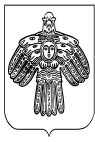 